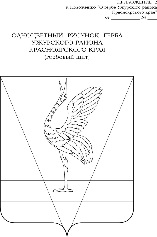 АДМИНИСТРАЦИЯ УЖУРСКОГО РАЙОНАКРАСНОЯРСКОГО КРАЯПОСТАНОВЛЕНИЕ04.08.2023 			                   г. Ужур	                                        № 596О предоставлении разрешения на условно разрешенный вид использования земельного участкаРассмотрев заявление АО «Солгон» в лице первого заместителя директора Мельниченко И.Б., руководствуясь Градостроительным Кодексом Российской Федерации, Уставом Ужурского района Красноярского края, на основании рекомендаций комиссии по подготовке проекта правил землепользования и застройки Солгонского сельсовета о предоставлении разрешения на условно разрешенный вид использования земельного участка, ПОСТАНОВЛЯЮ:1. Предоставить разрешение на условно разрешенный вид использования земельного участка, в кадастровом квартале 24:39:5000001, площадью 99112 кв.м., местоположением: Российская Федерация, Красноярский край, Ужурский муниципальный район, сельское поселение Солгонский сельсовет, д.Яга, ул.Красная горка, земельный участок № 3а, с кодом 1.15 «Хранение и переработка сельскохозяйственной продукции» в территориальной зоне СХ-2 «Зона сельскохозяйственного использования», в соответствии с приложением.2. Постановление администрации Ужурского района от 16.05.2023 № 354 «О предоставлении разрешения на условно разрешенный вид использования земельного участка» признать утратившим силу. 3. Постановление вступает в силу в день, следующий за днем его официального опубликования в специальном выпуске газеты «Сибирский хлебороб».И.о. главы района                                                                             Ю.П. КазанцевПриложение к постановлению администрации от 04.08.2023 № 596ПЕРЕЧЕНЬкоординат поворотных точек границ территории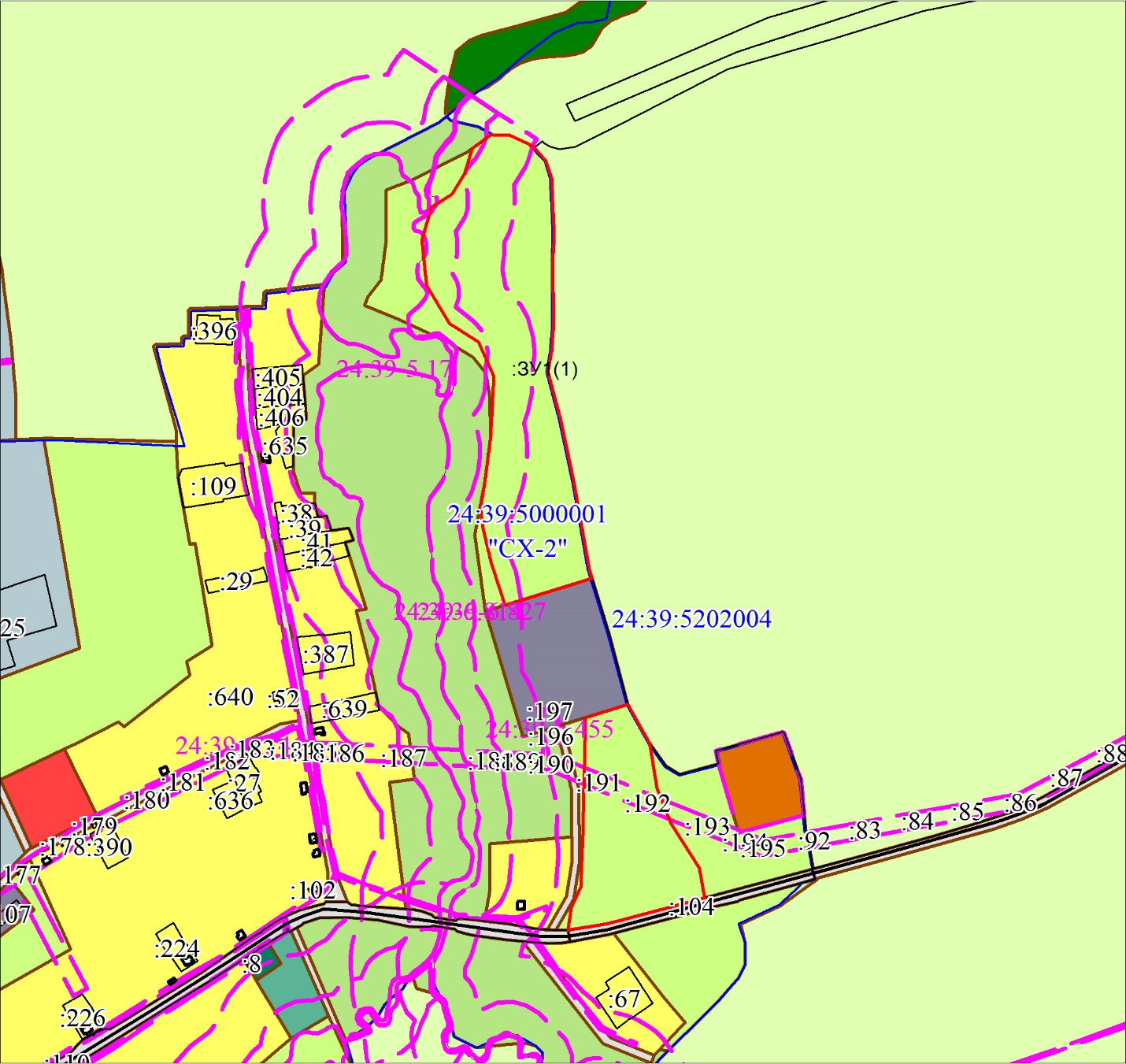 Условный номер земельного участка: ЗУ(1)Условный номер земельного участка: ЗУ(1)Условный номер земельного участка: ЗУ(1)Площадь земельного участка  99112 м²Площадь земельного участка  99112 м²Площадь земельного участка  99112 м²Обозначение характерных точек границКоординаты, мКоординаты, мОбозначение характерных точек границXY1231612337.61124487.952612372.58124475.983612418.81124465.204612444.14124462.495612476.80124467.826612534.52124475.297612611.10124479.378612655.39124459.889612678.89124423.0510612728.12124393.5811612785.67124387.7412612827.69124399.4013612844.42124425.9814612870.84124442.6915612902.76124451.6116612921.24124476.8717612919.77124479.5418612920.60124498.5419612908.96124523.4220612903.75124530.8321612887.14124546.1422612864.74124553.5423612790.58124556.7324612758.81124554.9225612678.46124556.2626612643.04124553.5127612617.71124548.5828612556.35124564.6929612476.54124581.8930612365.28124601.4931612352.97124605.3032612318.91124493.821612337.61124487.9533612024.59124593.4034612175.12124596.6535612191.90124651.2636612142.56124678.6537612085.16124688.5638612040.23124706.1839611982.92124742.5340611944.68124749.0541611941.08124736.9542611915.58124640.3543611911.48124623.8544611903.18124574.2545611931.53124578.8346611958.22124590.5633612024.59124593.4047612066.56124675.1848612065.72124677.2649612067.79124678.1050612068.63124676.0247612066.56124675.1851612092.68124612.9052612091.86124614.9853612093.94124615.8054612094.76124613.7251612092.68124612.90                                                  Масштаб 1:8000                                           МСК-166, зона 3                                                  Масштаб 1:8000                                           МСК-166, зона 3Условные обозначения:Условные обозначения: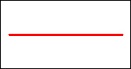 Часть границы, местоположение которой определено при выполнении кадастровых работ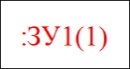 Надписи вновь образованного земельного участка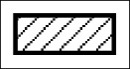 Объект капитального строительства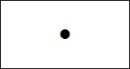 Объект капитального строительства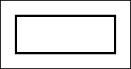 Часть границы,  сведения  ЕГРН о которой позволяют однозначно определить ее положение на местности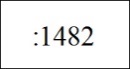 Надписи кадастрового номера земельного участка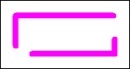 Граница охранной зоны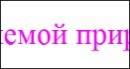 Обозначение границы охранной зоны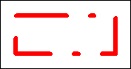 Граница территориальной зоны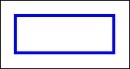 Граница кадастрового квартала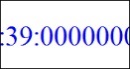 Обозначение кадастрового квартала